  G-STAR2019 서포터즈 지원서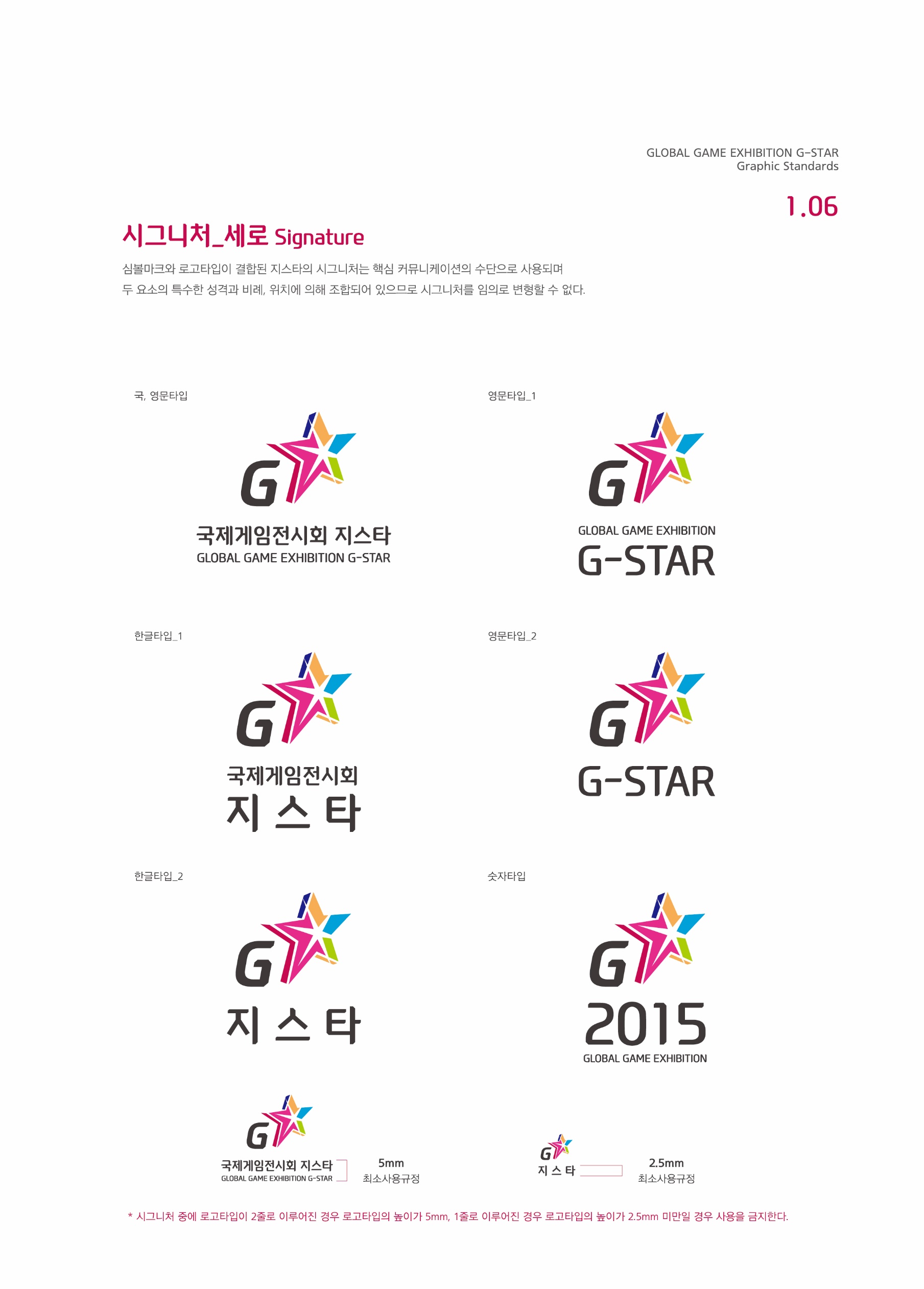 5. 자기소개작성 후 파일과 제목은 ‘서포터즈_이름’으로 저장 후 E-mail (gstarsupporters@hanmail.net)로 접수하시기 바랍니다.개인정보 수집·활용 동의서국제게임전시회 지스타는 「서포터즈 지원시」 원활한 운영을 위하여 아래와 같이 개인정보의 수집․이용에 관한 사항을「개인정보 보호법」에 따라 고지합니다.□ 일반 개인정보<수집․이용 목적> 서포터즈 지원과 관련하여 개별 연락 및 활동비 지급에 대한 기반 자료로 활용<수집 항목> 성명, 주민등록번호, E-MAIL, 주소, 연락가능한 전화번호(집, 휴대폰) <보유․이용기간> 행사 종료후 개인정보 관련 내용(서포터즈 지원서) 파기<동의거부 권리 및 불이익 고지>귀하는 본 개인정보 수집․이용에 대한 동의를 거부하실 수 있으며 다만 이 경우에는 참가가 제한됩니다.개인정보 수집․이용에 동의합니다. 예 □ 아니오 □                                                 2019년    월                                                         이름 :                  (서명)(사진)(사진)성    명(한)(한)(한)(한)(한)(영)(영)(영)(영)(영)(사진)(사진)주민등록번호OOOOOO-O****** 로 표기OOOOOO-O****** 로 표기OOOOOO-O****** 로 표기OOOOOO-O****** 로 표기OOOOOO-O****** 로 표기OOOOOO-O****** 로 표기OOOOOO-O****** 로 표기OOOOOO-O****** 로 표기OOOOOO-O****** 로 표기OOOOOO-O****** 로 표기(사진)(사진)E-mail(사진)(사진)전화번호휴 대 폰휴 대 폰휴 대 폰(사진)(사진)주    소주    소1. 지원 사항지 원 동 기2. 행사경력 및 특이사항(전시회 및 행사 경력 위주로 작성)2. 행사경력 및 특이사항(전시회 및 행사 경력 위주로 작성)2. 행사경력 및 특이사항(전시회 및 행사 경력 위주로 작성)2. 행사경력 및 특이사항(전시회 및 행사 경력 위주로 작성)2. 행사경력 및 특이사항(전시회 및 행사 경력 위주로 작성)2. 행사경력 및 특이사항(전시회 및 행사 경력 위주로 작성)2. 행사경력 및 특이사항(전시회 및 행사 경력 위주로 작성)2. 행사경력 및 특이사항(전시회 및 행사 경력 위주로 작성)2. 행사경력 및 특이사항(전시회 및 행사 경력 위주로 작성)2. 행사경력 및 특이사항(전시회 및 행사 경력 위주로 작성)2. 행사경력 및 특이사항(전시회 및 행사 경력 위주로 작성)2. 행사경력 및 특이사항(전시회 및 행사 경력 위주로 작성)2. 행사경력 및 특이사항(전시회 및 행사 경력 위주로 작성)근 무 기 간행사명 (회사명)행사명 (회사명)행사명 (회사명)행사명 (회사명)직급/업무직급/업무상 세 내 용상 세 내 용상 세 내 용상 세 내 용상 세 내 용상 세 내 용상 세 내 용3. 기타 사항언어사용능력사용 가능한 언어사용 가능한 언어사용 가능한 언어언어사용능력영어회화영어회화영어회화□ 상 □ 중 □ 하□ 상 □ 중 □ 하□ 상 □ 중 □ 하□ 상 □ 중 □ 하제2외국어 회화제2외국어 회화제2외국어 회화제2외국어 회화□ 상 □ 중 □ 하□ 상 □ 중 □ 하언어사용능력시험점수 및 취득일시험점수 및 취득일시험점수 및 취득일시험점수 및 취득일시험점수 및 취득일시험점수 및 취득일시험점수 및 취득일